Cassandra Surianello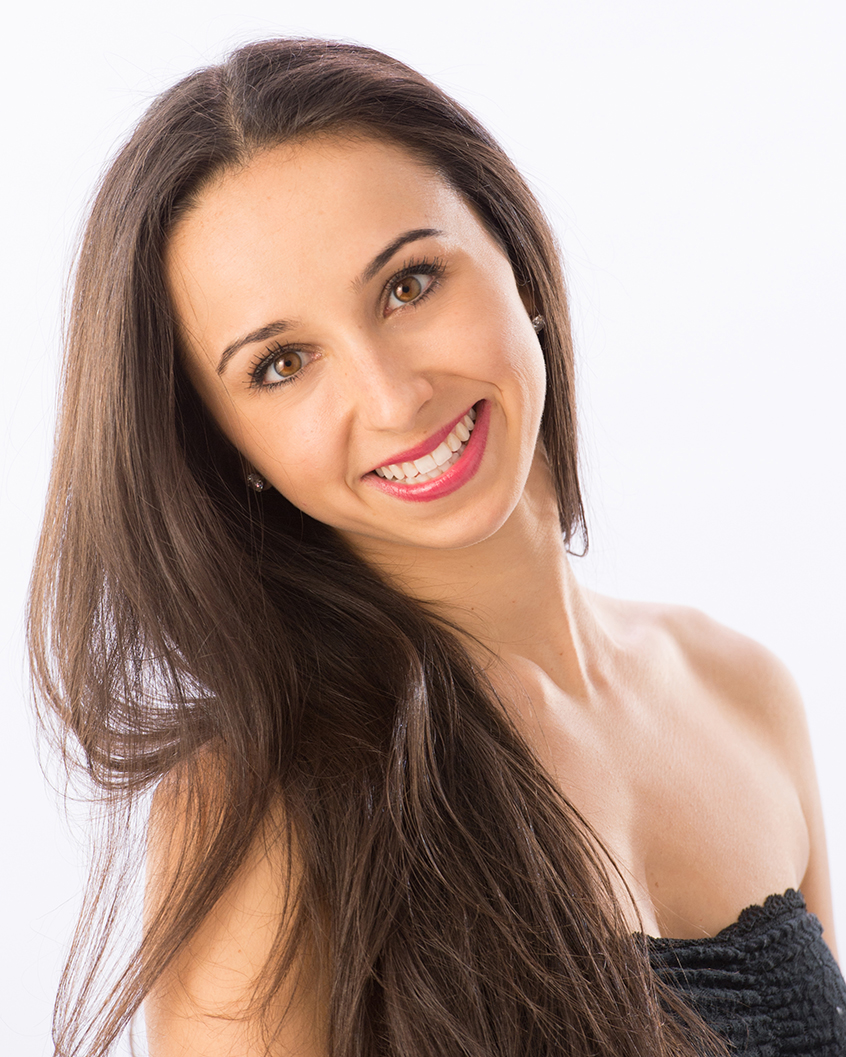 (716) 341 – 5262csurianello@yahoo.comChoreography ExperienceLine		                                                                                                                                        Point Park UniversityThe Effects of…		                                                                                                                           Point Park UniversityMind Games		                                                                                                                   Wexford Dance Academy	The Longing		                                                                                                                   Wexford Dance AcademyBelieve		                                                                                                                          David DeMarie Dance Studio	The Passing		                                                                                                                          Point Park UniversityShedding		                                                                                                                           Point Park University	 Perpetual Emotion		                                                                                                      Wexford Dance Academy	 Experience		                                                                                                                   Wexford Dance AcademyKingdom		                                                                                                                   Wexford Dance Academy	Teaching ExperienceDance Training, April 2016                                       Visceral Dance Chicago 2015                      Hubbard Street Dance Chicago 2016, 2015 & 2014                                        Lehrer Dance 2014San Francisco Conservatory of Dance 2015 & 2013                                        Complexions Contemporary Ballet 2013River North Dance Chicago 2014                                                                          Tumbling (roundoff back handsprings, aerial, walkovers), choreography, teaching, partnering, acting, licensed driver, valid passport, swimming, minimal Spanish, skiingBallet:Summer Lee Rhatigan, Chiharu Shibata, Glenn Edgerton, Terence Marling, Meredith Dincolo, Nick Pupillo, Laura Wade, Patrick Simoniello, Dwight Roden, Desmond Richardson, Clifford Williams, Alonzo King, Laurel Keen, Susan Stowe, Dana Arey, Kwang Suk Choi, Peter Merz, Ernest Tolentino, Christan Burns, Susannah Dwyer, William Gentes, Maris Battaglia, Matthew Powell Modern:Garfield Lemonius, Ruben Graciani, Linda-Denise Fisher-Harrell, Jon Lehrer, Becca Lemme, Laura WarnockJazz:Doug Bentz, Jason McDole, Ron Tassone, Kiesha Lalama, Nick Pupillo, Kellie Hodges, Tracy Degenfelder Navarro, Rebecca Guile WindGaga:Bobbi Jene Smith, Tom Weinberger, Anna Long Tap:Heather Carpenter, Jennifer McLenigan